Bean Beetle Microbiome Culturing Protocol		Student Handout (February 2022)The method below is based on “Effect of Diet on Bean Beetle Microbial Communities” by Cole et al. to be published in Tested Studies for Laboratory Teaching, Proceedings of the Association for Biology Laboratory Education, Volume 39. Modified by LSB 2022.Beetles are sacrificed by freezing them at -800C for 5 minutes. Before collecting and plating the internal microbiota of the beetles, the outside of the beetles is sterilized to avoid growth of external or contaminating microbes.Surface SterilizationUsing sterile tweezers to grasp the beetle, submerge it in the following solutions:10% Bleach for 3 secondsSterile water for 10 seconds70% ethanol for 5 secondsSterile water for 10 secondsPreparing Microbiota for CulturingPlace the beetle in a sterile microtube and add 450µL 0.9% sterile saline solution.Using the sterile pestle, crush the beetle to release its interior microbiota.Pellet the large debris by spinning in a microfuge for 5 seconds.  The liquid above the pellet is the full-concentration microbiota extract.Preparing Bacterial Cultures from MicrobiotaPlate 100µL of the full-concentration microbiota extract on a Nutrient agar (NA) Petri dish.Dilute 40µL of the remaining full-concentration microbiota extract by mixing with 360µL of 0.9% sterile saline.  This is the one-tenth concentration extract (1 in 9 dilution). Plate 100µL of the one-tenth concentration extract on the following media.Nutrient agar (NA)Eosin Methylene Blue (EMB) – selective for gram-negative bacteria Phenylethyl alcohol agar (PEA) – selective for gram-positive bacteria The solution will be absorbed by the PEA plate quickly. So, spread this plate immediately after pipetting.Plate 100µL of your sterile 0.9% saline solution on a nutrient agar (NA) plate to serve as a negative control.Label each plate (the bottom of the plate, not the lid) with the experimental treatment experienced by the beetle from which the microbiome was extracted.  Also indicate the type of medium, your group identification and the date.Incubate plates, upside down, for a minimum of 24 hours at 37°C.Describe the unique microbial phenotypes that can observed on the plates and record the number of bacterial colonies with each phenotype for each plate.  Use characteristics below to describe the phenotypes:Color: W (white), O (off-white), R (red), O (orange), Y (yellow), B (brown)Gloss: S (shiny), M (matte)Form: C (circular), I (irregular), F (filamentous), R (rhizoid)Elevation: R (raised), C (convex), F (flat), U (umbonate), Cr (crateriform)Colony Phenotype TraitsReproduced from: Microbeonline, Medical Microbiology Guide, Colony Morphology of Bacteria; How to describe Bacterial Colonies? https://microbeonline.com/colony-morphology-bacteria-describe-bacterial-colonies/Bacteria grow on solid media as colonies. A colony is defined as a visible mass of microorganisms all originating from a single mother cell. Key features of these bacterial colonies serve as important criteria for their identification.Color (pigmentation):  Some bacteria produce pigment when they grow in the medium e.g., green pigment produces by Pseudomonas aeruginosa,  buff colored colonies of Mycobacterium tuberculosis in L.J medium, red colored colonies of Serratia marcescens. We will categorize bacterial colonies as having one of the following colors: white, off-white, red, orange, yellow, or brown.Gloss:  Some colonies appear to have a shiny or glossy surface while others have a matte or non-glossy surface.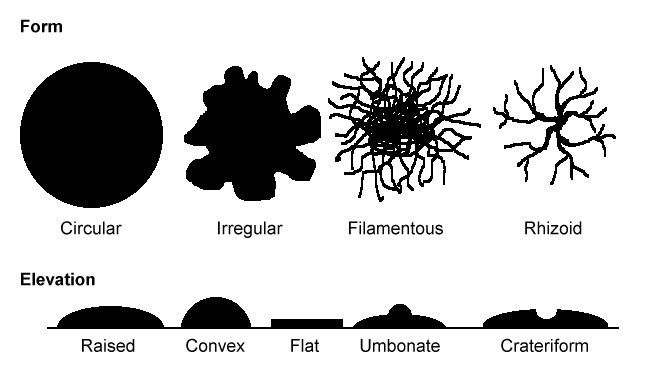 